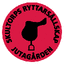 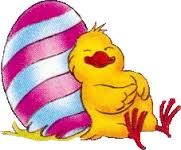 
Fredagen den 14/4 2017 anordnar Skultorps Ryttarsällskap en dressyrtävling. Dressyrtävlingen är en deltävling i Påskacupen som är en cup bestående av en dressyrdel och en hoppdel, dagen efter. Den ryttaren med bäst resultat i båda grenarna vinner cupen. Det går givetvis bra att vara med i enbart en av grenarna men då deltar man inte i påskacupen.

1. Tävlingen är en klubbtävling och är därmed öppen för alla SRS:s medlemmar. Medlemskap kan lösas på plats. (Enligt tävlingsreglemente krävs medlemskap i arrangerande klubb vid klubbtävlingar.) Medlemskap löses innan tävlingen via Horsemanager. Mer info om Horsemanager finns på klubbens hemsida, www.skultorpsrs.se.2. Anmälan görs via TDB (Tävlingsdatabasen) och öppnar för anmälan söndagen den 19/3 kl. 18:00. Du finner Påskacupen under Arrangemang. Ridskoleryttare måste ha pratat med sin ridlärare innan man anmäler sig angående häst och klass. Ridläraren skriver upp/bokar dig på en häst och därefter är det ok att anmäla via TDB. 3. På ridskolehäst har de ryttare som tänkt delta i Påskacupen förtur. Övriga ryttare som endast vill delta en av dagarna får anmäla sig from 26/3 kl. 18.00. Tänk på att skriva särskilda behov i meddelanderutan exempelvis om du ska dela sadel med en annan ryttare så vi kan anpassa startlistorna. 4. Anmälningstiden utgår måndagen den 10/4 kl. 18.00. Efteranmälan kan göras i mån av plats torsdag 13/4, kl. 17-18 innan banbyggnationen för dressyren.5. Varje ryttare som anmäler sig måste även anmäla en funktionär som kan stå till tjänst vid behov för olika uppgifter. (Funktionären kan vara en kompis, ett syskon, en förälder osv.) Uppgifterna kan vara t.ex. in och utsläpp, gå med dressyrprotokoll, räkna ihop dressyrprotokoll osv. Inget avancerat.6. I Påskacupen tävlar alla mot alla, oavsett klass. Hästar mot ponnyer och unga mot gamla. Man tävlar i en klass motsvarande sin utbildningsståndpunkt. Du kan rådfråga oss (ridlärare eller tävlingskommitté) om du blir osäker.7. Vinnaren av påskacupen utses efter sista start och prisutdelning för hoppningen lördag den 15/4. 8. Startavgiften är 100:-/start. Hästhyra för lån av ridskolehäst är 100:-/start. Alla avgifter betalas kontant på plats när du anmäler dig i sekretariatet senast 30 min före din start.9. Anmälan är bindande & för ej avanmält ekipage debiteras du hela avgiften inkl hästhyran. Gäller ej om du kan visa upp läkar- eller veterinärintyg. Avanmälan görs senast den 12/4 kl 14.00. Detta för att vi skall ha en möjlighet att ringa till reserverna.10. Domare i klass 1-4: Jan Holm. Domare i klass 5-7: Carina Andersson.11. Klass 1-4 går utomhus i paddock och klass 5-7 går inomhus i ridhus. Vid dåligt väder går alla klasser inomhus. Detta meddelas den 13/4 i samband med att startlistor och funktionärsschemat kommer ut. Då vet man vilket väderlek som ska råda.12. Startlistor och funktionärslistor sätts upp i stallet och läggs ut på klubbens hemsida http://www.skultorpsrs.se under torsdagen den 13/4.13. Vid frågor når man Matilda Hoffstedt via mail matilda.hoffstedt@gmail.com14. Byggnation av dressyrbanan sker på torsdag kväll kl. 18.00. Vi är tacksamma om så många som möjligt kan vara med och hjälpa till. Föräldrar kan bygga upp dressyrstaketen medan ni gör i ordning er och hästen inför tävlingsstarten. Kan man inte vara med att bygga fram vill vi gärna att man hjälper till att bygga bort när tävlingsdagen är slut.OBS! De ekipage som ej anmäler sig via TDB- kommer att debiteras med 100 :-Preliminärt tidsprogram och klasser Byggnation av dressyrbanan torsdag kväll 18.00Sekretariatet öppnar kl. 07.00Första start beräknas att börja kl. 08:00	Klass 				            StartavgiftKl 08:00     1      utomhus 		Märke 2		100:-Clear round                   2      utomhus		 LC:1 häst 	100:-Rosett plakett och hederspris 3       utomhus		 LB:1 häst 	100:-Rosett plakett och hederspris 4        utomhus		 LA:1 häst 	100:-Rosett plakett och hedersprisKl 08:00    5        inomhus 		 LC:1 ponny 	100:-Rosett plakett och hederspris                  6        inomhus 		 LB:1 ponny 	100:-Rosett plakett och hederspris7        inomhus 		 LA:1 ponny 	100:-Rosett plakett och hedersprisVARMT VÄLKOMNA önskar Skultorps Ryttarsällskap!